ATZINUMS Nr. 22/11-3.7/143par atbilstību ugunsdrošības prasībāmAtzinums iesniegšanai derīgs sešus mēnešus.Atzinumu var apstrīdēt viena mēneša laikā no tā spēkā stāšanās dienas augstākstāvošai amatpersonai:Atzinumu saņēmu:20____. gada ___. ___________DOKUMENTS PARAKSTĪTS AR DROŠU ELEKTRONISKO PARAKSTU UN SATURLAIKA ZĪMOGU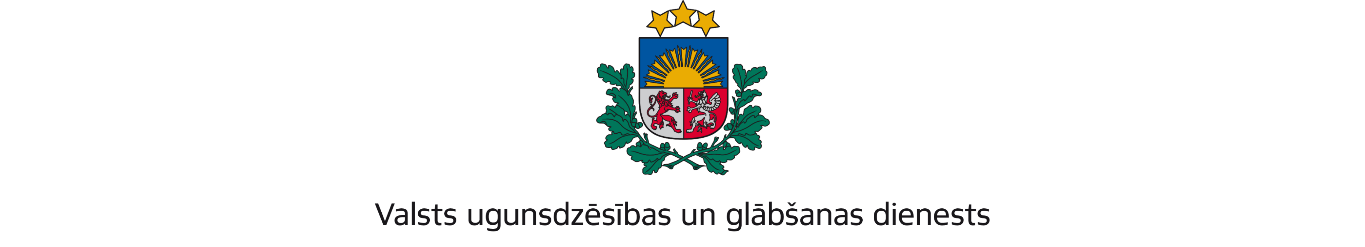 ZEMGALES REĢIONA PĀRVALDEDobeles iela 16, Jelgava, LV-3001; tālr.: 63037551; e – pasts: zemgale@vugd.gov.lv; www.vugd.gov.lvAizkraukleLatvijas Bērnu atbalsta fonds(izdošanas vieta)(juridiskās personas nosaukums vai fiziskās personas vārds, uzvārds)07.07.2023.Reģ. Nr. 40008020151(datums)(juridiskās personas reģistrācijas numurs)Brīvības gatve 401, Vidzemespriekšpilsētā, Rīga, LV-1024(juridiskās vai fiziskās personas adrese)1.Apsekots: Viesu nams “Rats” (turpmāk – Objekts)(apsekoto būvju, ēku vai telpu nosaukums)2.Adrese: “Rati”, Daudzeses pagasts, Aizkraukles novads, LV-51113.Īpašnieks (valdītājs): SIA"K&G", Reģ. Nr. 45403016080,(juridiskās personas nosaukums vai fiziskās personas vārds, uzvārds)"Rati", Daudzeses pagasts, Aizkraukles novads, LV-5111(juridiskās personas reģistrācijas numurs un adrese vai fiziskās personas adrese)4.Iesniegtie dokumenti: Nometnes vadītājas Zaigas Melderes 2023.gada 16.jūnija iesniegums b/n5.Apsekoto būvju, ēku vai telpu raksturojums: Objekts nodrošināts ar ugunsdzēsības aparātiem, veikta ēku elektroinstalācijas pārbaude. Objekta telpas aprīkotas ar autonomiem ugunsgrēka detektoriem.6.Pārbaudes laikā konstatētie ugunsdrošības prasību pārkāpumi: Ugunsdrošību reglamentējošo normatīvo aktu prasību pārkāpumi netika konstatēti.7.Slēdziens: Objekts atbilst ugunsdrošības prasībām diennakts nometņu rīkošanai.8.Atzinums izdots saskaņā ar: Ministru kabineta 2009.gada 1.septembra noteikumu Nr.981 ”Bērnu nometņu organizēšanas un darbības kārtība” 8.5. punkta prasībām.(normatīvais akts un punkts saskaņā ar kuru izdots atzinums)9.Atzinumu paredzēts iesniegt: Valsts izglītības satura centram(iestādes vai institūcijas nosaukums, kur paredzēts iesniegt atzinumu)Valsts ugunsdzēsības un glābšanas dienesta Zemgales reģiona pārvaldes priekšniekam, Dobeles ielā 16, Jelgavā, LV-3001.(amatpersonas amats un adrese)Valsts ugunsdzēsības un glābšanas dienesta Zemgales reģiona pārvaldes Ugunsdrošības uzraudzības un civilās aizsardzības nodaļas inspektorsM.Ignatjevs(amatpersonas amats)(paraksts)(v. uzvārds)07.07.2023. elektroniski parakstīts dokuments nosūtīts uz e-pastu papedam2019@gmail.com(juridiskās personas pārstāvja amats, vārds, uzvārds vai fiziskās personas vārds, uzvārds; vai atzīme par nosūtīšanu)(paraksts)